V případě nesrovnalostí mezi různými jazykovými verzemi má přednost anglické znění.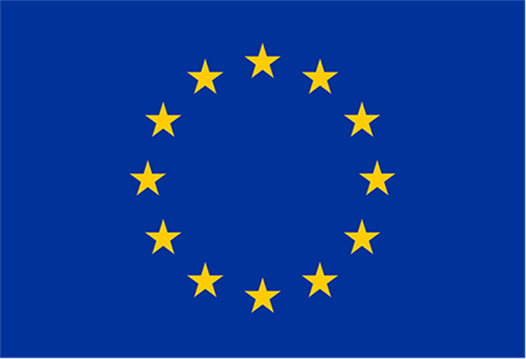 Program Občané, rovnost, práva a hodnoty (CERV)Výzva k podávání návrhů Partnerství měst a sítě měst(CERV-2022-CITIZENS-TOWN: CERV-2022-TOWN-TT, CERV-2022-TOWN-NT)Verze 1.016. listopadu 2021VÝZVA K PODÁVÁNÍ NÁVRHŮ OBSAH0.	Introduction	51.	Background	62.	Objectives — Themes and priorities — Activities that can be funded — Expected impact	6Objectives	6Themes and priorities (scope)	7Objectives	8Themes and priorities (scope)	9Activities that can be funded (scope)	9Expected impact	103.	Available budget	104.	Timetable and deadlines	105.	Admissibility and documents	116.	Eligibility	12Eligible participants (eligible countries)	12Consortium composition	14Eligible activities	14Geographic location (target countries)	14Duration	15Ethics and EU values	157.	Financial and operational capacity and exclusion	15Financial capacity	15Operational capacity	16Exclusion	178.	Evaluation and award procedure	189.	Award criteria	1810.	Legal and financial set-up of the Grant Agreements	19Starting date and project duration	19Milestones and deliverables	20Form of grant, funding rate and maximum grant amount	20Budget categories and cost eligibility rules	20Reporting and payment arrangements	20Prefinancing guarantees	21Certificates	21Liability regime for recoveries	22Provisions concerning the project implementation	22Other specificities	22Non-compliance and breach of contract	2211.	How to submit an application	2212.	Help	2313.	Important	25ÚvodTento dokument je výzva k podávání návrhů na granty EU na akce v oblasti Angažovanost a účast občanů v rámci programu Občané, rovnost, práva a hodnoty (CERV). Regulační rámec pro tento program financování EU je stanoven v těchto právních předpisech:nařízení 2018/1046 (finanční nařízení EU),základní právní akt (nařízení (EU) 2021/692 o programu CERV).Tato výzva byla vypsána v souladu s pracovním programem na období 2021–2022 a bude spravována Evropskou výkonnou agenturou pro vzdělávání a kulturu (EACEA) (dále jen „agentura“).Výzva se týká těchto témat:CERV-2022-CITIZENS-TOWN-TT (téma 1) – Partnerství městCERV-2022-CITIZENS-TOWN-NT (téma 2) – Sítě městKaždá projektová žádost v rámci této výzvy se musí týkat pouze jednoho z těchto témat. Předkladatelé, kteří chtějí podat návrh týkající se více než jednoho tématu, musí podat ke každému tématu samostatný návrh.Vyzýváme vás k pozornému přečtení dokumentace výzvy, a zejména tohoto dokumentu k výzvě, vzorové grantové dohody, on-line příručky k portálu EU pro financování a nabídková řízení a anotované grantové dohody pro granty EU.Tyto dokumenty poskytují vysvětlení a odpovědi na otázky, které můžete mít při přípravě žádosti: dokument k výzvě uvádí: základní informace, cíle, rozsah, činnosti, které lze financovat, a očekávané výsledky (oddíly 1 a 2),harmonogram a dostupný rozpočet (oddíly 3 a 4), přípustnost a podmínky způsobilosti (včetně povinných dokumentů, oddíly 5 a 6),kritéria pro finanční a provozní způsobilost a vyloučení (oddíl 7),hodnocení a řízení o udělení grantu (oddíl 8),kritéria pro udělení grantu (oddíl 9), právní a finanční uspořádání grantových dohod (oddíl 10),jak žádost podat (oddíl 11),on-line příručka uvádí: postupy registrace a podávání návrhů on-line prostřednictvím portálu EU pro financování a nabídková řízení (dále jen „portál“), doporučení pro přípravu žádosti,anotovaná grantová dohoda obsahuje:podrobné poznámky ke všem ustanovením grantové dohody, kterou je nezbytné před získáním grantu podepsat (včetně způsobilosti nákladů, harmonogramu plateb, doplňkových povinností atd.). Doporučujeme vám také navštívit webovou stránku s výsledky projektu programu Evropa pro občany, webovou stránku s výsledky programu REC a sadu nástrojů Daphne, kde najdete seznam dříve financovaných projektů. SouvislostiProgram Občané, rovnost, práva a hodnoty poskytuje financování na podporu angažovanosti občanů, rovnosti pro všechny a provádění práv a hodnot EU. Program Občané, rovnost, práva a hodnoty (dále jen „program“) v sobě slučuje někdejší programy Práva, rovnost a občanství a Evropa pro občany.Program podporuje výměny mezi lidmi z různých zemí, posiluje vzájemné porozumění a toleranci a nabízí lidem příležitost rozšířit si obzory a nabýt pocitu evropské sounáležitosti a identity prostřednictvím partnerství měst a sítí měst. Program zachovává přístup zdola nahoru a současně nabízí, zejména sítím měst, příležitost zaměřit se na priority EU. Cílem je například zlepšit znalosti občanů o Listině základních práv EU, přispět k vyšší volební účasti a větší inkluzivitě kandidatury ve volbách do Evropského parlamentu a zvýšit povědomí o diskriminaci, rasismu a jejich důsledcích.Tato výzva k podávání návrhů má za cíl podpořit tyto politické iniciativy: Akční plán pro evropskou demokracii, strategický rámec EU pro rovnost, začleňování a účast Romů, strategie EU na posílení uplatňování Listiny základních práv v EU, zpráva o občanství EU za rok 2020. Cíle – témata a priority – činnosti, které lze financovat – očekávaný dopadCERV-2022-CITIZENS-TOWN-TT – Partnerství městCíle propagovat výměny mezi občany různých zemí,umožnit občanům objevit kulturní rozmanitost Evropské unie a přimět je, aby si uvědomili, že evropské hodnoty a kulturní dědictví tvoří základ společné budoucnosti, zaručit mírové vztahy mezi Evropany a zajistit jejich aktivní angažovanost na místní úrovni,posílit vzájemné porozumění a přátelství mezi evropskými občany,podporovat spolupráci mezi obcemi a výměnu osvědčených postupů,podporovat dobrou místní správu věcí veřejných a posílit úlohu místních a regionálních orgánů v procesu evropské integrace.Očekává se, že projekty partnerství měst budou odrážet projekt Nový příběh pro Evropu, který je orientován na občany, prosazuje rovnost, hledí do budoucnosti a je konstruktivní, a činí tudíž Evropu mnohem lákavější zejména pro mladší generaci. Projekty mohou být založeny na výsledcích konzultací občanů a mohou vést k diskusím o konkrétních způsobech, jak vytvořit demokratičtější Unii s cílem umožnit občanům znovu se zapojit do dění v EU a získat silný pocit odpovědnosti za evropský projekt.Témata a priority (oblast působnosti)Zvýšení povědomí o bohatství kulturního a jazykového prostředí v EvropěProgram přispívá k prosazování mezikulturního dialogu tím, že sdružuje lidi různých státních příslušností hovořící různými jazyky, a tím, že jim nabízí příležitost zapojit se do společných činností. V této souvislosti by projekty partnerství měst měly zvýšit povědomí o bohatství kulturního a jazykového prostředí v Evropě a propagovat vzájemné porozumění a toleranci, čímž přispějí k osvojení uctivé, dynamické a mnohostranné evropské identity a k respektování společných hodnot, demokracie a základních práv. Zvyšování povědomí o významu posilování procesu evropské integrace založeného na solidaritěEvropská unie je založena na solidaritě: solidaritě mezi občany, přeshraniční solidaritě mezi členskými státy a solidaritě prostřednictvím podpůrných opatření v rámci Unie i mimo ni. Solidarita je sdílenou hodnotou, která vytváří soudržnost a reaguje na společenské výzvy. Projekty partnerství měst by měly přispívat k překonání vnitrostátního vnímání tím, že se podpoří společné porozumění a vytvoří se fóra, na kterých bude možné konstruktivně diskutovat o společných řešeních. Jejich cílem by mělo být zvyšování povědomí o významu posilování procesu evropské integrace založeného na solidaritě a společných hodnotách.Pěstování pocitu sounáležitosti s Evropou prostřednictvím podpory debaty o budoucnosti Evropy Projekty partnerství měst by měly občanům nabídnout příležitost vyjádřit se, jakou Evropu chtějí. Debaty podporované v rámci partnerství měst by měly vycházet z konkrétních úspěchů Evropské unie a z ponaučení vyvozených z dějin. Tyto debaty by měly rovněž odrážet současné trendy a umožňovat účastníkům zpochybnit euroskepticismus tím, že navrhnou možné kroky, které by Evropská unie mohla podniknout na podporu pocitu sounáležitosti s Evropou, na podporu porozumění výhodám Evropské unie a na posílení sociální a politické soudržnosti EU. Obce, které spolu uzavřou partnerství, se vybízejí, aby reagovaly na cíle Konference o budoucnosti Evropy. Kromě toho by debaty měly prosazovat kulturu demokratické výměny, ve které jsou názory všech účastníků ceněny stejnou měrou bez ohledu na pohlaví, věk nebo etnických původ.Zamyšlení se nad dopadem pandemie COVID-19 na místní komunityPandemie COVID-19 ovlivnila způsob fungování demokracií a aktivního občanství. Nutnost zabránit šíření nákazy vedla k uložení přísných omezení individuální i kolektivní svobody. Vybízí se, aby projekty partnerství měst zahrnovaly zamyšlení se nad dopadem pandemie COVID-19 na život v místních komunitách a na jejich fungování, jakož i na formy, kterých nabylo aktivní občanství za krize COVID-19.Činnosti, které lze financovat (oblast působnosti)Může jít mimo jiné o tyto činnosti:workshopy, semináře, konference, školení, setkání odborníků, webináře, osvětová činnost, shromažďování údajů a konzultace, vypracování, výměna a šíření osvědčených postupů v rámci orgánů veřejné moci a organizací občanské společnosti, vývoj komunikačních nástrojů a používání sociálních médií.Hledisko rovnosti žen a mužů by mělo být zohledněno při navrhování „formátu“ činností, aby bylo zajištěno, že bude přístupný ženám a mužům za stejných podmínek a že se na činnostech budou moci podílet ženy i muži. Očekávaný dopadzvýšit a podpořit vzájemné porozumění a přátelství mezi rozmanitým spektrem občanů na místní úrovni,zapojit zkušenosti rozmanitého spektra občanů z místních komunit a uznat přidanou hodnotu, kterou poskytuje EU prostřednictvím místního přístupu,podporovat větší pocit sounáležitosti s EU.CERV-2022-CITIZENS-TOWN-NT – Sítě měst Cíle propagovat výměny mezi občany různých zemí,umožnit občanům objevit kulturní rozmanitost Evropské unie a přimět je, aby si uvědomili, že evropské hodnoty a kulturní dědictví tvoří základ společné budoucnosti,zaručit mírové vztahy mezi Evropany a zajistit jejich aktivní angažovanost na místní úrovni,posílit vzájemné porozumění a přátelství mezi evropskými občany,podporovat spolupráci mezi obcemi a výměnu osvědčených postupů,podporovat dobrou místní správu věcí veřejných a posílit úlohu místních a regionálních orgánů v procesu evropské integrace.Očekává se, že projekty sítí měst budou odrážet projekt Nový příběh pro Evropu, který je orientován na občany, prosazuje rovnost, hledí do budoucnosti a je konstruktivní, a činí tudíž Evropu mnohem lákavější zejména pro mladší generaci. Projekty mohou být založeny na výsledcích konzultací občanů a mohou vést k diskusím o konkrétních způsobech, jak vytvořit demokratičtější Unii s cílem umožnit občanům znovu se zapojit do dění v EU a získat silný pocit odpovědnosti za evropský projekt.Sítě měst by měly nabídnout městům a obcím možnost prohloubit a posílit jejich spolupráci a debatu z dlouhodobého hlediska, rozvíjet udržitelné sítě a nastínit jejich dlouhodobou vizi budoucnosti evropské integrace.Témata a priority (oblast působnosti)Při zachování přístupu zdola nahoru je třeba klást zvláštní důraz na následující:Posílení evropského a demokratického rozměru rozhodovacího procesu EUSítě měst se vyzývají, aby vyvíjely projekty, které posílí demokratickou správu věcí veřejných podporou aktivního zapojení občanů do evropského politického života a výkonu jejich volebních práv. Tyto projekty by pomohly čelit nízké volební účasti, populismu, dezinformacím a výzvám, kterým občanská společnost čelí.Podpora svobodných a spravedlivých voleb v EvropěS ohledem na evropské volby v roce 2024 se sítě měst vyzývají, aby pracovaly na zachování demokratických institucí EU a na účasti občanů v nich. Koordinace v rámci příslušných sítí a mezi nimi by mohla vést zejména k vytvoření společných pracovních metod, budování kapacit pro odhalování a řešení hrozeb pro volby, vypracování modelů osvědčených postupů a pokynů.Pěstování pocitu sounáležitosti s Evropou prostřednictvím podpory debaty o budoucnosti Evropy Sítě měst by měly občanům nabídnout příležitost vyjádřit se, jakou Evropu chtějí. Debaty by měly vycházet z konkrétních úspěchů Evropské unie a z ponaučení vyvozených z dějin. Tyto debaty mohou navrhnout možné kroky, které by Evropská unie mohla podniknout na podporu pocitu sounáležitosti s Evropou, na podporu porozumění výhodám Evropské unie a na posílení sociální a politické soudržnosti EU. Sítě měst se vybízejí, aby reagovaly na cíle Konference o budoucnosti Evropy.Zamyšlení se nad dopadem pandemie COVID-19 na místní komunityPandemie COVID-19 ovlivnila způsob fungování demokracií a aktivního občanství. Nutnost zabránit šíření nákazy vedla k uložení přísných omezení individuální i kolektivní svobody. Sítě měst se vybízejí, aby se zamyslely nad dopadem pandemie COVID-19 na život v místních komunitách a na jejich fungování, jakož i na formy, kterých nabylo aktivní občanství za krize COVID-19.Činnosti, které lze financovat (oblast působnosti)Může jít mimo jiné o tyto činnosti:workshopy, semináře, konference, školení, setkání odborníků, webináře, osvětová činnost, shromažďování údajů a konzultace, vypracování, výměna a šíření osvědčených postupů v rámci orgánů veřejné moci a organizací občanské společnosti, vývoj komunikačních nástrojů a používání sociálních médií.Hledisko rovnosti žen a mužů by mělo být zohledněno při navrhování „formátu“ činností, aby bylo zajištěno, že bude přístupný ženám a mužům za stejných podmínek a že se na činnostech budou moci podílet ženy i muži. Očekává se, že návrh a realizace projektů bude podporovat rovnost žen a mužů a začleňování hlediska nediskriminace. Žadatelé by například mohli provést genderovou analýzu, která by zmapovala různé potenciální dopady projektu a jeho aktivit na ženy a muže, stejně jako na dívky a chlapce v celé jejich rozmanitosti, a zahrnout tuto analýzu do svého návrhu. Tím by bylo možné předejít nezamýšleným negativním účinkům intervence na obě pohlaví (přístup neubližování).Očekávaný dopadumožnit městům a obcím vypracovat rozsáhlejší projekty s cílem zvýšit dopad a udržitelnost projektů, umožnit příjemcům, aby vypracovali více tematických projektů souvisejících s politikou, vytvořit trvalé vazby na partnerské organizace, zvýšit povědomí o přínosech rozmanitosti a bojovat proti diskriminaci a rasismu, posílit a povzbudit vzájemné porozumění a přijetí, pokud jde o evropské menšiny, jako jsou Romové, zvýšit povědomí o Listině základních práv EU a jejím uplatňování a podporovat kulturu základních práv, zlepšit informovanost o právech vyplývajících z občanství EU a jejich uplatňování v členských státech,zvýšit povědomí a zlepšit poskytování informací mobilním občanům EU a jejich rodinným příslušníkům o jejich právech vyplývajících z občanství EU.Dostupný rozpočetDostupný rozpočet pro tuto výzvu činí 11 000 000 EUR.Konkrétní informace o rozpočtu pro jednotlivá témata naleznete v tabulce níže.Vyhrazujeme si právo nepřidělit všechny finanční prostředky, které jsou k dispozici, nebo je přerozdělit mezi témata výzvy v závislosti na přijatých návrzích a výsledcích hodnocení. Harmonogram a lhůty Přípustnost a dokumentyNávrhy musí být podány před uzávěrkou pro podání návrhů (viz harmonogram v oddíle 4).Návrhy musí být podány elektronicky prostřednictvím systému pro elektronické podávání návrhů na portálu pro financování a nabídková řízení (k dispozici na stránce Topic (Téma) v oddíle Search Funding & Tenders (Vyhledávat financování a nabídková řízení)). Návrhy NELZE podávat v tištěné podobě.Návrhy (včetně příloh a podkladů) musí být podány na formulářích poskytnutých v rámci systému pro podávání návrhů ( NIKOLI na dokumentech dostupných na stránce Topic (Téma) – ty jsou určeny pouze pro informaci).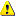 Návrhy musí být úplné a musí obsahovat všechny požadované informace a veškeré povinné přílohy a podpůrné dokumenty: část A formuláře žádosti – obsahuje administrativní informace o účastnících (budoucí koordinátor, příjemci a přidružené subjekty) a shrnutí rozpočtu projektu (je třeba vyplnit přímo on-line),část B formuláře žádosti – obsahuje technický popis projektu (je třeba stáhnout ze systému pro podávání návrhů na portálu, vyplnit a pak zkompletovat a znovu nahrát),část C (je třeba vyplnit přímo on-line) – obsahuje další údaje o projektu, včetně povinných ukazatelů,povinné přílohy a podpůrné dokumenty (je třeba nahrát):podrobná rozpočtová tabulka: nepoužije se,životopisy členů hlavního projektového týmu: nepoužije se,zprávy o činnosti za poslední rok: nepoužije se,seznam předchozích projektů (klíčové projekty za poslední čtyři roky) (vzor k dispozici v části B)Pro účastníky s činnostmi zahrnujícími děti: jejich politika ochrany dítěte, která zahrnuje čtyři oblasti popsané v dokumentu organizace Keeping Children Safe s názvem Child Safeguarding Standards (Normy na ochranu dětí)kalkulačka paušální částky,dopis s vyjádřením podpory podepsaný obcí (týká se žadatelů a partnerů v rámci kategorie „nezisková organizace zastupující místní orgán“).Při podávání návrhu budete muset potvrdit, že máte pověření k jednání za všechny žadatele. Kromě toho budete muset potvrdit, že informace uvedené v žádosti jsou správné a úplné a že účastníci splňují podmínky pro získání financování z EU (zejména pokud jde o způsobilost, finanční a provozní způsobilost, vyloučení atd.). Před podpisem grantové dohody bude muset každý příjemce a přidružený subjekt tuto skutečnost znovu potvrdit podepsáním čestného prohlášení. Návrhy bez kompletních podpůrných dokumentů budou zamítnuty.Vaše žádost musí být čitelná, dostupná a tisknutelná.Návrhy nesmí mít více než 40 stran v případě tématu Partnerství měst (část B) a 70 stran v případě tématu Sítě měst (část B). Hodnotitelé nebudou zohledňovat žádné další strany.Později můžete být požádáni o další dokumenty (pro ověření právního subjektu, kontrolu finanční způsobilosti, ověření bankovního účtu atd.). Více informací o postupu podávání návrhů (včetně aspektů IT) naleznete v on-line příručce.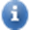 Způsobilost Způsobilí účastníci (způsobilé země)Aby žadatelé (příjemci a přidružené subjekty) byli způsobilí, musí:být právními subjekty (soukromými nebo veřejnými), mít sídlo v jedné ze způsobilých zemí, tj.: v členských státech EU (včetně zámořských zemí a území),v zemích mimo EU:v zemích přidružených k programu CERV nebo v zemích, které právě vedou jednání o dohodě o přidružení a v nichž tato dohoda vstoupí v platnost před podpisem grantové dohody (seznam účastnících se zemí)další podmínky způsobilosti:CERV-2022-CITIZENS-TOWN-TT – Partnerství měst: pro žadatele: být veřejným subjektem nebo neziskovou organizací: městy/obcemi a/nebo jinými úrovněmi místních orgánů a jejich výbory pro partnerství nebo neziskovými organizacemi zastupujícími místní orgány,projekt musí zahrnovat obce z nejméně dvou způsobilých zemí, z nichž alespoň jedna je členským státem EU,činnosti se musí konat v jedné ze způsobilých zemí účastnících se projektu,akce v rámci partnerství měst musí zahrnovat nejméně 50 přímých účastníků, z nichž nejméně 25 jsou „pozvaní účastníci“. CERV-2022-CITIZENS-TOWN-NT – Sítě městPro žadatele a partnery: být veřejným subjektem nebo neziskovou organizací: městy/obcemi a/nebo jinými úrovněmi místních orgánů a jejich výbory pro partnerství nebo neziskovými organizacemi zastupujícími místní orgány,projekt musí zahrnovat obce z nejméně pěti způsobilých zemí, z nichž nejméně tři jsou členskými státy EU,činnosti se musí konat nejméně ve dvou různých způsobilých zemích zapojených do programu.Příjemci a přidružené subjekty se musí zaregistrovat v rejstříku účastníků – a to před podáním návrhu – a projít procesem validace prováděným centrální validační službou (validace REA). Za účelem ověření budou požádáni o nahrání dokumentů prokazujících jejich právní postavení a původ.Další subjekty se mohou účastnit v rámci jiných úloh v konsorciu, například jako přidružení partneři, subdodavatelé, třetí strany poskytující věcné plnění atd. (viz oddíl 13).Zvláštní případy Fyzické osoby – fyzické osoby NEJSOU způsobilé (s výjimkou osob samostatně výdělečně činných, tj. živnostníků, pokud společnost nemá právní subjektivitu odlišnou od fyzické osoby).Mezinárodní organizace – mezinárodní organizace jsou způsobilé. Pravidla týkající se způsobilých zemí se na ně nepoužijí.Subjekty bez právní subjektivity – subjekty, které podle příslušného vnitrostátního práva nemají právní subjektivitu, se mohou výjimečně zúčastnit za předpokladu, že jejich zástupci mají způsobilost přijímat právní povinnosti jejich jménem a že tyto subjekty poskytují stejnou záruku ochrany finančních zájmů EU jako právnické osoby.Subjekty EU – subjekty EU (s výjimkou Společného výzkumného střediska Evropské komise) se NEMOHOU stát členy konsorcia.Sdružení a zájmová sdružení – subjekty složené z členů se mohou účastnit jako „jediní příjemci“ nebo „příjemci bez právní subjektivity“.  Upozorňujeme, že pokud budou akci provádět členové, měli by se také zúčastnit (buď jako příjemci, nebo jako přidružené subjekty, jinak jejich náklady NEBUDOU způsobilé). 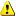 Kontaktní místa programu – jsou způsobilá jako koordinátor nebo příjemce v otevřených výzvách, pokud mají postupy, jak oddělit funkce projektového řízení a poskytování informací, a pokud jsou schopna prokázat oddělené náklady (tj. že jejich projektové granty nepokrývají žádné náklady, na které se vztahují jiné granty jim udělené). To vyžaduje: používání analytického účetnictví, které umožňuje řízení nákladového účetnictví s klíči pro přidělování nákladů a kódy pro nákladové účetnictví A ZÁROVEŇ uplatnění těchto klíčů a kódů k určení a rozdělení nákladů (tj. přidělit je k jednomu ze dvou grantů), zaznamenávání všech skutečných nákladů vzniklých u činností, které nejsou pokryty žádným z obou grantů (včetně nepřímých nákladů), přidělení nákladů způsobem, který vede ke spravedlivému, objektivnímu a realistickému výsledku.Země, které v současnosti vyjednávají dohody o přidružení – příjemci ze zemí, se kterými probíhají jednání (viz výše), se mohou výzvy zúčastnit a podepsat granty, pokud budou jednání uzavřena před podpisem grantové dohody (se zpětnou účinností, pokud je tak stanoveno v dohodě).Omezující opatření EU – pro určité subjekty platí zvláštní pravidla (např. subjekty, pro které platí omezující opatření EU podle článku 29 Smlouvy o Evropské unii a článku 215 Smlouvy o fungování EU , a subjekty, na které se vztahují pokyny Komise č. 2013/C 205/05). Tyto subjekty nejsou žádným způsobem způsobilé k účasti, a to ani jako příjemci, přidružené subjekty, přidružení partneři, subdodavatelé nebo příjemci finanční podpory třetím stranám (v příslušných případech). Více informací naleznete v pravidlech pro ověřování právního subjektu, jmenování pověřeného zástupce právního subjektu a posouzení finanční způsobilosti. Složení konsorciaCERV-2022-CITIZENS-TOWN-TT – Partnerství měst: Žádosti jednotlivých žadatelů jsou povoleny.Projekty partnerství měst musí zahrnovat obce z nejméně dvou způsobilých zemí, z nichž alespoň jedna je členským státem EU.CERV-2022-CITIZENS-TOWN-NT – Sítě městNávrhy musí být předloženy konsorciem nejméně pěti žadatelů (příjemců, nikoliv přidružených subjektů), kteří splňují tyto podmínky: subjekty jsou obce z nejméně pěti způsobilých zemí, z nichž nejméně tři jsou členskými státy EU.Způsobilé činnostiZpůsobilé činnosti jsou činnosti uvedené výše v oddíle 2.Projekty by měly zohledňovat výsledky projektů podpořených jinými programy financovanými EU. Doplňkovost musí být popsána v návrzích projektů (část B formuláře žádosti).Projekty musí být v souladu s politickými zájmy a prioritami EU (například v oblasti životního prostředí, sociálního zabezpečení, průmyslové a obchodní politiky atd.).Finanční podpora třetím stranám není povolena.CERV-2022-CITIZENS-TOWN-TT – Partnerství měst:Akce v rámci partnerství měst musí zahrnovat nejméně 50 přímých účastníků, z nichž nejméně 25 jsou „pozvaní účastníci“. „Pozvaní účastníci“ jsou cestující delegace ze způsobilých partnerských zemí projektů s výjimkou země, která akci v rámci partnerství měst hostí.Zeměpisná poloha (cílové země)Návrhy se musí týkat činností, které se konají ve způsobilých zemích (viz výše).CERV-2022-CITIZENS-TOWN-TT – Partnerství městČinnosti se musí konat v jedné ze způsobilých zemí účastnících se projektu.CERV-2022-CITIZENS-TOWN-NT – Sítě městČinnosti se musí konat nejméně ve dvou různých způsobilých zemích zapojených do programu.Doba trváníCERV-2022-CITIZENS-TOWN-TT – Partnerství městDoba trvání projektů by obvykle měla být nejvýše 12 měsíců (prodloužení je možné, pokud je řádně odůvodněno a provede se prostřednictvím změny).CERV-2022-CITIZENS-TOWN-NT – Sítě měst Doba trvání projektů by obvykle měla být 12 až 24 měsíců (prodloužení je možné, pokud je řádně odůvodněno a provede se prostřednictvím změny).Etika a hodnoty EUProjekty musí být v souladu s:nejvyššími etickými normami, 	hodnotami EU podle článku 2 Smlouvy o Evropské unii a článku 21 Listiny základních práv EU a jinými platnými právními předpisy EU, mezinárodními a vnitrostátními právními předpisy (včetně obecného nařízení o ochraně osobních údajů 2016/679).Projekty musí usilovat o podporu začleňování hlediska rovnosti žen a mužů a nediskriminace v souladu se sadou nástrojů pro začleňování hlediska rovnosti žen a mužů. Projektové činnosti by měly přispívat k rovnoprávnému posílení postavení žen a mužů v celé jejich rozmanitosti, čímž se zajistí, že dosáhnou svého plného potenciálu a budou se těšit týmž právům (viz Non-discrimination mainstreaming instruments, case studies and ways forward (Nástroje, případové studie a cesty vpřed v oblasti začleňování nediskriminace)). Měly by usilovat o snížení míry diskriminace, již zakoušejí konkrétní skupiny (jakož i ti, kteří jsou ohroženi vícenásobnou diskriminací) a o zlepšení situace v oblasti rovnosti pro jednotlivce. Návrhy by měly začleňovat aspekty genderové rovnosti a nediskriminace a vytknout si za cíl vyvážené zastoupení žen a mužů v projektových týmech a činnostech. Rovněž je důležité, aby individuální údaje shromážděné příjemci byly, je-li to možné, roztříděny podle pohlaví (údaje rozčleněné podle pohlaví), zdravotního postižení nebo věku. Žadatelé musí ve své žádosti prokázat, že dodržují etické zásady a hodnoty EU podle článku 2 Smlouvy o Evropské unii a článku 21 Listiny základních práv EU. Účastníci s činnostmi zahrnujícími děti musí mít navíc politiku ochrany dítěte, která zahrnuje čtyři oblasti popsané v dokumentu organizace Keeping Children Safe s názvem Child Safeguarding Standards (Normy na ochranu dětí). Tato politika musí být dostupná on-line a transparentní pro každého, kdo přichází do styku s danou organizací. Musí obsahovat jasné informace o náboru zaměstnanců (včetně stážistů a dobrovolníků) a zahrnovat ověření spolehlivosti (prověrky). Musí rovněž uvádět jasné postupy a pravidla pro zaměstnance, včetně pravidel pro vykazování, a pro další vzdělávání.Finanční a provozní způsobilost a vyloučeníFinanční způsobilostŽadatelé musí mít stabilní a dostatečné zdroje pro úspěšné provádění projektů a přispění svým podílem. Organizace účastnící se několika projektů musí mít dostatečnou způsobilost k provádění všech těchto projektů.Kontrola finanční způsobilosti bude provedena na základě dokumentů, o jejichž nahrání do rejstříku účastníků budete požádáni během přípravy grantu (např. výkaz zisků a ztrát a rozvaha, podnikatelský plán, zpráva o auditu vypracovaná schváleným externím auditorem, osvědčující správnost účetní závěrky za poslední uzavřené účetní období atd.). Analýza bude vycházet z neutrálních finančních ukazatelů, zohlední však také další aspekty, jako je závislost na financování EU a schodek a příjmy v předchozích letech.Kontrola se obvykle provede u všech příjemců, s výjimkou: veřejných subjektů (subjektů zřízených jako veřejné subjekty podle vnitrostátního práva, včetně místních, regionálních nebo vnitrostátních orgánů) nebo mezinárodních organizací,případů, kdy jednotlivá požadovaná výše grantu nepřesahuje 60 000 EUR.V případě potřeby se může provést i u přidružených subjektů.Pokud usoudíme, že vaše finanční způsobilost není uspokojivá, můžeme požadovat:další informace,posílený režim finanční odpovědnosti, tj. společnou a nerozdílnou odpovědnost pro všechny příjemce nebo společnou a nerozdílnou odpovědnost přidružených subjektů (viz oddíl 10 níže),předběžné financování uhrazené ve splátkách, (jednu nebo více) záruk za předběžné financování (viz oddíl 10 níže),nebomůžeme navrhnout, že předběžné financování nebude poskytnuto,můžeme požádat, abyste byli nahrazeni, nebo v případě potřeby zamítnout celý návrh. Více informací naleznete v pravidlech pro ověřování právního subjektu, jmenování pověřeného zástupce právního subjektu a posouzení finanční způsobilosti. Provozní způsobilostŽadatelé musí mít k dispozici know-how, kvalifikace a zdroje pro úspěšné provádění projektů a přispění svým podílem (včetně dostatečných zkušeností s projekty srovnatelné velikosti a povahy). Tato způsobilost bude hodnocena spolu s kritériem pro udělení grantu „Kvalita“ na základě odborné způsobilosti a zkušeností žadatelů a jejich projektových týmů, včetně provozních zdrojů (lidských, technických a jiných) nebo výjimečně opatření navržených k jejich získání do doby, než bude úkol zahájen. Pokud je hodnocení kritéria pro udělení grantu kladné, má se za to, že žadatelé mají dostatečnou provozní způsobilost. Žadatelé budou muset prokázat svou způsobilost prostřednictvím těchto informací:obecné profily (kvalifikace a zkušenosti) zaměstnanců odpovědných za řízení a provádění projektu,(případně) popis účastníků konsorcia,seznam předchozích projektů (klíčové projekty za poslední čtyři roky).V případě potřeby mohou být požadovány další podpůrné dokumenty k potvrzení provozní způsobilosti žadatele.Veřejné subjekty, organizace členských států a mezinárodní organizace jsou od ověření provozní způsobilosti osvobozeny. VyloučeníŽadatelé, na které se vztahuje rozhodnutí EU o vyloučení nebo kteří se nacházejí v jedné z níže uvedených situací zakládajících vyloučení, které jim brání v získání financování z EU, se NEMOHOU zúčastnit:úpadek, likvidace, podnikání podléhající soudní správě, dohoda s věřiteli o vyrovnání, pozastavení obchodní činnosti nebo jiná podobná řízení (včetně řízení pro osoby s neomezeným osobním ručením za dluhy žadatele),porušení povinností týkajících se placení příspěvků na sociální zabezpečení nebo daní (včetně případů, kdy k němu došlo osobami s neomezeným osobním ručením za dluhy žadatele),dopuštění se vážného profesního pochybení (včetně případů, kdy se jej dopustily osoby s oprávněním zastupovat, rozhodovat nebo řídit, skuteční majitelé nebo osoby, které jsou nezbytné pro udělení/provádění grantu), dopuštění se podvodu, korupce, vazby na zločinecké organizace, praní peněz, trestné činy související s terorismem (včetně financování terorismu), dětská práce nebo obchodování s lidmi (včetně případů, kdy se jej dopustily osoby s oprávněním zastupovat, rozhodovat nebo řídit, skuteční majitelé nebo osoby, které jsou nezbytné pro udělení/provádění grantu),prokázané významné nedostatky při plnění hlavních povinností vyplývajících ze smlouvy o veřejné zakázce EU, grantové dohody, ceny, smlouvy s odborníkem apod. (a to i ze strany osob s oprávněním zastupovat, rozhodovat nebo řídit, skutečných majitelů nebo osob, které jsou nezbytné pro udělení/provádění grantu),dopuštění se nesrovnalostí ve smyslu čl. 1 odst. 2 nařízení č. 2988/95 (a to i ze strany osob s oprávněním zastupovat, rozhodovat nebo řídit, skutečných majitelů nebo osob, které jsou nezbytné pro udělení/provádění grantu),založení pod jinou jurisdikcí s úmyslem obejít daňové, sociální nebo jiné právní závazky v zemi původu nebo založení jiného subjektu za tímto účelem (a to i ze strany osob s oprávněním zastupovat, rozhodovat nebo řídit, skutečných majitelů nebo osob, které jsou nezbytné pro udělení/provádění grantu).Žadatelé budou rovněž zamítnuti, pokud se prokáže, že: během řízení o udělení grantu poskytli vědomě nesprávné informace vyžadované jakožto podmínka pro účast nebo takové informace vůbec neposkytli, byli zapojeni do přípravy výzvy k podávání návrhů a tato skutečnost znamená narušení hospodářské soutěže, které nelze napravit jiným způsobem (střet zájmů).Hodnocení a řízení o udělení grantuNávrhy se budou muset řídit standardním postupem podávání návrhů a hodnocení (jednofázový postup podávání + jednofázový postup hodnocení). Hodnotící komise (s pomocí nezávislých vnějších odborníků) posoudí všechny žádosti. U návrhů se nejprve zkontrolují formální náležitosti (přípustnost a způsobilost, viz oddíly 5 a 6). Návrhy, které budou shledány přípustnými a způsobilými (pro každé téma), budou hodnoceny z hlediska provozní způsobilosti a kritérií pro udělení grantu (viz oddíly 7 a 9) a následně budou seřazeny podle bodového hodnocení.U návrhů se stejným bodovým hodnocením (v rámci stejného tématu nebo rozpočtového krytí) bude prioritní pořadí stanoveno takto: Postupně pro každou skupinu návrhů ex aequo – počínaje skupinou s nejvyšším bodovým hodnocením a dále v sestupném pořadí: Návrhy ex aequo v rámci téhož tématu budou upřednostněny podle bodového hodnocení, kterého dosáhly v kritériu pro udělení grantu „relevantnost“. Pokud budou tato bodová hodnocení stejná, bude priorita vycházet z jejich bodového hodnocení u kritéria „kvalita“. Pokud budou tato bodová hodnocení stejná, bude priorita vycházet z jejich bodového hodnocení u kritéria „dopad“. O výsledku hodnocení budeme informovat u všech návrhů (dopis o výsledku hodnocení). U úspěšných návrhů vyzveme k přípravě grantu, ostatní budou zařazeny na rezervní seznam nebo zamítnuty.  Žádný závazek k financování — výzva k přípravě grantu NEPŘEDSTAVUJE formální závazek k financování. Před udělením grantu budeme muset provést různé právní kontroly: ověření právního subjektu a finanční způsobilosti, kontrola kritérií pro vyloučení atd.Během přípravy grantu s vámi budeme komunikovat s cílem doladit technické nebo finanční aspekty projektu a můžeme požadovat poskytnutí dalších informací z vaší strany, což může zahrnovat také úpravy návrhu s cílem zohlednit doporučení hodnotící komise nebo jiné připomínky. Nezbytnou podmínkou pro podepsání grantu je dodržení předpisů.Pokud se domníváte, že postup hodnocení vykazuje nesrovnalosti, můžete podat stížnost (podle lhůt a postupů stanovených v dopise o výsledku hodnocení). Upozorňujeme, že oznámení, která nebyla otevřena do deseti dnů od odeslání, se považují za přečtená, a že lhůty se počítají od otevření/přečtení (viz také podmínky portálu pro financování a nabídková řízení). Rovněž upozorňujeme, že v případě stížností předložených elektronicky může být omezen počet znaků.Kritéria pro udělení grantuKritéria pro udělení grantu jsou v rámci této výzvy k podávání návrhů tato:Relevantnost: míra, v jaké návrh odpovídá prioritám a cílům výzvy; jasně vymezené potřeby a solidní posouzení potřeb; jasně definovaná cílová skupina náležitě zohledňující genderové hledisko; příspěvek ke strategickému a legislativnímu kontextu EU; evropský/nadnárodní rozměr; dopad/zájem pro řadu zemí (EU nebo způsobilých zemí mimo EU); možnost využít výsledky v jiných zemích (potenciál pro předávání osvědčených postupů); potenciál pro posilování vzájemné důvěry / přeshraniční spolupráce. (40 bodů)Kvalita: jasnost a soudržnost projektu; logické vazby mezi zjištěnými problémy, potřebami a navrhovanými řešeními (logický rámcový přístup); metodika pro provádění projektu při náležitém zohlednění genderového hlediska (organizace práce, harmonogram, rozdělení zdrojů a úkolů mezi partnery, rizika a jejich řízení, monitorování a hodnocení); řešení etických otázek; proveditelnost projektu v rámci navrhovaného časového rámce. (40 bodů)Dopad: ambice a očekávaný dlouhodobý dopad výsledků na cílové skupiny / širokou veřejnost; vhodná strategie šíření informací pro zajištění udržitelnosti a dlouhodobého dopadu; potenciál pro kladný multiplikační účinek; udržitelnost výsledků po skončení financování EU. (20 bodů)Maximální bodové hodnocení: 100 bodůPrahová hodnota pro kritérium „relevantnost“: 25/40 bodůCelková prahová hodnota: 70 bodů Financování bude zvažováno u návrhů, které v rámci jednotlivých kritérií překročí prahovou hodnotu u kritéria „relevantnost“ A ZÁROVEŇ celkem získají více bodů, než je celková prahová hodnota – v mezích dostupného rozpočtu pro výzvu k podávání návrhů. Ostatní návrhy budou zamítnuty. Právní a finanční uspořádání grantových dohodPokud uspějete v hodnocení, uskuteční se v souvislosti s vaším projektem příprava grantu, přičemž budete požádáni o přípravu grantové dohody ve spolupráci s projektovým pracovníkem EU. Tato grantová dohoda stanoví rámec pro váš grant a jeho podmínky, zejména pokud jde o výstupy, vykazování a platby. Vzorovou grantovou dohodu, která bude použita (a všechny další příslušné vzory a pokyny), naleznete v referenčních dokumentech portálu.Datum zahájení a doba trvání projektu Datum zahájení a doba trvání projektu budou stanoveny v grantové dohodě (přehled údajů, bod 1). Projekt je obvykle zahájen po podpisu grantové dohody. V řádně odůvodněných případech lze grant výjimečně udělit zpětně – nikdy však na období před datem podání návrhu.Doba trvání projektu: CERV-2022-CITIZENS-TOWN-TT – Partnerství měst: nejvýše 12 měsícůCERV-2022-CITIZENS-TOWN-NT – Sítě měst: 12 až 24 měsíců (Prodloužení bude možné pouze výjimečně, z řádně odůvodněných důvodů a prostřednictvím změny.)Milníky a výstupyMilníky a výstupy pro jednotlivé projekty budou spravovány prostřednictvím systému pro správu grantů na portálu a budou zohledněny v příloze 1 grantové dohody.Forma grantu, míra financování a maximální výše grantuParametry grantu (maximální výše grantu, míra financování, celkové způsobilé náklady atd.) budou stanoveny v grantové dohodě (přehled údajů, bod 3 a článek 5).Rozpočet projektu (maximální výše grantu): CERV-2022-CITIZENS-TOWN-TT – Partnerství měst: 30 000 EUR na každý projekt.CERV-2022-CITIZENS-TOWN-NT – Sítě měst: Bez omezení. Udělený grant může být nižší než požadovaná částka. Jedná se o paušální grant. To znamená, že bude vyplacen jako pevně stanovená částka formou paušální sumy nebo financování, které není spojeno s náklady. Částka bude určena orgánem udělujícím grant na základě proměnných částek, které předem stanovil, a odhadů uvedených příjemci v rozpočtu projektu.Kategorie rozpočtu a pravidla pro způsobilost nákladůKategorie rozpočtu a pravidla pro způsobilost nákladů jsou stanoveny v grantové dohodě (přehled údajů, bod 3, článek 6 a příloha 2).Kategorie rozpočtu v rámci této výzvy k podávání návrhů:příspěvky vyplacené formou paušální částky.CERV-2022-CITIZENS-TOWN-TT – Partnerství městVýpočet paušální částky vychází z jednoho parametru: počtu mezinárodních (nebo „pozvaných“) účastníků (počtu účastníků cestujících ze způsobilých zemí účastnících se projektu s výjimkou země, která je hostitelem akce partnerství měst).Jedna akce odpovídá jednomu pracovnímu balíčku ve formuláři žádosti. 1 pracovní balíček = 1 akce = jedna nebo několik činností CERV-2022-CITIZENS-TOWN-NT – Sítě městVýpočet paušální částky vychází ze dvou parametrů: počtu přímých účastníků a počtu způsobilých zemí pro danou akci (in situ nebo on-line).Akce se koná ve stanoveném časovém rámci a může zahrnovat různé druhy činností (konference, workshopy, školení, semináře, debaty, webináře, výstavy, promítání/natáčení filmů, kampaně, publikace, průzkumy, výzkum, flash moby atd.). Jedna akce odpovídá jednomu pracovnímu balíčku ve formuláři žádosti. 1 pracovní balíček = 1 akce = jedna nebo několik činností Vykazování a platební podmínky Vykazování a platební podmínky jsou stanoveny v grantové dohodě (přehled údajů, bod 4 a články 21 a 22).CERV-2022-CITIZENS-TOWN-TT – Partnerství městPo podpisu grantové dohody neobdržíte žádné předběžné financování.Výplata zůstatku: Na konci projektu vypočítáme konečnou výši grantu. Bude-li celková výše veškerých předchozích plateb vyšší než konečná výše grantu, budeme od vás (vašeho koordinátora) požadovat vrácení rozdílu.CERV-2022-CITIZENS-TOWN-NT – Sítě měst Po podpisu grantové dohody obvykle obdržíte předběžné financování, abyste mohli začít pracovat na projektu (počáteční částka obvykle ve výši 60 % maximální výše grantu; výjimečně nižší nebo žádné předběžné financování). Předběžné financování bude vyplaceno 30 dnů od vstupu grantové dohody v platnost / od poskytnutí finanční záruky (je-li požadována) – podle toho, co nastane později.Výplata zůstatku: Na konci projektu vypočítáme konečnou výši grantu. Bude-li celková výše předchozích plateb vyšší než konečná výše grantu, budeme od vás (vašeho koordinátora) požadovat vrácení rozdílu.Všechny platby budou vyplaceny koordinátorovi. Upozorňujeme, že platby budou automaticky sníženy, pokud má jeden z členů vašeho konsorcia nesplacené dluhy vůči EU (vůči orgánu udělujícímu grant nebo jinému orgánu EU). Takové dluhy námi budou kompenzovány – v souladu s podmínkami stanovenými v grantové dohodě (viz čl. 22).Upozorňujeme také, že jste zodpovědní za vedení záznamů o veškeré provedené činnosti. Záruky za předběžné financování Je-li požadována záruka za předběžné financování, bude stanovena v grantové dohodě (přehled údajů, bod 4). Výše záruky bude stanovena během přípravy grantu a bude obvykle stejná jako předběžné financování vašeho grantu nebo nižší.Záruka by měla být v eurech a vystavena schválenou bankou / finanční institucí usazenou v členském státě EU. Pokud jste usazeni v zemi mimo EU a chtěli byste předložit záruku od banky / finanční instituce ve vaší zemi, kontaktujte nás (toto opatření může být výjimečně schváleno, pokud nabízí rovnocenné zajištění).Částky blokované na bankovních účtech NEBUDOU jako finanční záruky akceptovány.Záruky za předběžné financování NEJSOU formálně spojeny s jednotlivými členy konsorcia, což znamená, že můžete svobodně zajistit způsob poskytnutí výše záruky (v případě celkové výše jedním nebo několika příjemci nebo v případě několika záruk na dílčí částky dotčeným příjemcem nebo jiným příjemcem atd.). Je však důležité, aby byla pokryta požadovaná částka a aby nám byly záruky zaslány včas, abychom mohli provést předběžné financování (naskenovaná kopie zaslaná prostřednictvím portálu A ZÁROVEŇ originál zaslaný poštou).Po dohodě s námi může být bankovní záruka nahrazena zárukou od třetí strany.Záruka bude uvolněna na konci platnosti grantu v souladu s podmínkami stanovenými v grantové dohodě.OsvědčeníV závislosti na typu akce, velikosti grantu a typu příjemců můžete být požádáni o předložení různých osvědčení. Typy, harmonogramy a prahové hodnoty pro jednotlivá osvědčení jsou stanoveny v grantové dohodě (přehled údajů, bod 4 a článek 24).Úprava odpovědnosti za navráceníOdpovědnost za navrácení bude stanovena v grantové dohodě (přehled údajů, bod 4.4 a článek 22).Pro příjemce jde o jednu z těchto možností:omezená společná a nerozdílná odpovědnost s individuálními stropy — pro každého příjemce až do maximální výše jeho grantu,bezpodmínečná společná a nerozdílná odpovědnost — pro každého příjemce až do maximální výše grantu na akci neboindividuální finanční odpovědnost — pro každého příjemce pouze za jeho vlastní dluhy. Kromě toho může orgán udělující grant požadovat společnou a nerozdílnou odpovědnost přidružených subjektů (spolu s jejich příjemcem).Ustanovení týkající se provádění projektuPravidla týkající se práv duševního vlastnictví: viz vzorová grantová dohoda (článek 16 a příloha 5):užívací práva k výsledkům: anoKomunikace, šíření a viditelnost financování: viz vzorová grantová dohoda (článek 17 a příloha 5):další činnosti v oblasti komunikace a šíření: anoDalší specifika Neuplatňuje se.Nedodržení předpisů a porušení smlouvyGrantová dohoda (kapitola 5) stanoví opatření, která můžeme přijmout v případě porušení smlouvy (a dalších záležitostí souvisejících s nedodržováním předpisů). Více informací naleznete v anotované grantové dohodě. Podání žádostiVšechny návrhy musí být podány přímo on-line prostřednictvím systému pro elektronické podávání návrhů na portálu pro financování a nabídková řízení. Žádosti v tištěné podobě NEJSOU AKCEPTOVÁNY. Podání návrhu probíhá ve dvou krocích: vytvoření uživatelského účtu a registrace organizace Všichni účastníci, kteří chtějí používat systém pro podávání návrhů (což je jediný způsob, jak podat žádost), si musí vytvořit uživatelský účet EU Login.Jakmile máte účet EU Login, můžete zaregistrovat svou organizaci v rejstříku účastníků. Po dokončení registrace obdržíte 9místný identifikační kód účastníka (PIC).podání návrhuVstupte do systému pro elektronické podávání návrhů prostřednictvím stránky Topic (Téma) v oddíle Search Funding & Tenders (Vyhledávat financování a nabídková řízení) (nebo v případě výzev zaslaných formou vyzvání k podání návrhu prostřednictvím odkazu uvedeného ve zvacím dopise).Podejte svůj návrh ve čtyřech částech, a to takto: Část A obsahuje administrativní informace o žádajících organizacích (budoucí koordinátor, příjemci, přidružené subjekty a přidružení partneři) a shrnutí rozpočtu návrhu. Vyplňte ji přímo on-line.Část B (popis činnosti) se týká technického obsahu návrhu. Ze systému pro podávání návrhů si stáhněte povinnou šablonu ve formátu Word, vyplňte ji a nahrajte ji jako soubor ve formátu PDF.Část C obsahuje další údaje o projektu. Vyplňuje se přímo online.Přílohy (viz oddíl 5). Nahrajte je jako soubor ve formátu PDF (jeden nebo více v závislosti na slotech). Nahrání souboru ve formátu Excel je někdy možné v závislosti na typu souboru. Návrh musí dodržovat omezení počtu stran (viz oddíl 5); nadpočetné stránky budou ignorovány. Dokumenty musí být nahrány do správné kategorie v systému pro podávání návrhů. Pokud se tak nestane, může být návrh považován za neúplný, a tudíž nepřípustný.Návrh musí být podán před uzávěrkou pro podání návrhů (viz oddíl 4). Po této uzávěrce bude systém uzavřen a návrhy již nebude možné podávat. Jakmile bude návrh podán, obdržíte potvrzující e-mail (obsahující datum a čas podání žádosti). Pokud tento potvrzující e-mail neobdržíte, znamená to, že návrh NEBYL podán. Pokud se domníváte, že tuto situaci zapříčinila chyba systému pro podávání návrhů, měli byste okamžitě prostřednictvím webového formuláře asistenční služby IT podat stížnost, v níž vysvětlíte okolnosti a přiložíte kopii návrhu (a případně snímek obrazovky, abyste doložili, co se stalo).Podrobnosti o procesech a postupech jsou popsány v on-line příručce. On-line příručka obsahuje rovněž odkazy na často kladené dotazy a podrobné pokyny k systému pro elektronickou výměnu informací na portálu.PomocPokud je to možné, pokuste se nalézt potřebné odpovědi sami, a to v tomto dokumentu a další dokumentaci (máme omezené zdroje pro vyřizování přímých dotazů):on-line příručka, Časté dotazy na stránce Téma (pro dotazy týkající se otevřených výzev; nevztahuje se na akce na základě pozvání)často kladené dotazy k portálu (v případě obecných dotazů).Pravidelně také navštěvujte stránku Topic (Téma), protože ji použijeme ke zveřejňování aktualizací výzvy k podávání návrhů. (V případě vyzvání k podání návrhů vás v případě aktualizace výzvy oslovíme přímo.)KontaktMáte-li konkrétní dotazy týkající se systému pro podávání návrhů na portálu, obraťte se na asistenční službu IT.Dotazy, které se netýkají IT, je třeba zaslat na tuto e-mailovou adresu: EACEA-CERV@ec.europa.eu. Jasně uveďte referenční číslo výzvy k podávání návrhů a tématu, kterého se váš dotaz týká (viz titulní strana).Důležité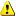 HISTORIE ZMĚNHISTORIE ZMĚNHISTORIE ZMĚNHISTORIE ZMĚNVerzeDatum zveřejněníZměnaStrana1.016.11.2021Původní verze (víceletý finanční rámec na období 2021–2022)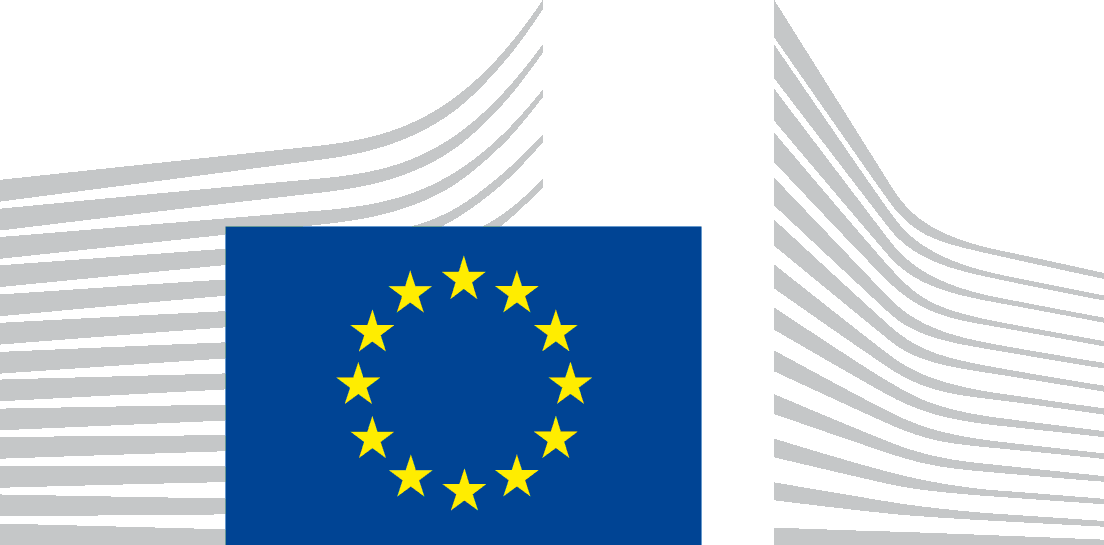 EVROPSKÁ VÝKONNÁ AGENTURA PROVZDĚLÁVÁNÍ A KULTURU (EACEA)EACEA.B – Kreativita, občanství a společné operaceEACEA.B.3 – Evropa pro občanyTémaRozpočet pro jednotlivá témata1 – Partnerství měst4 500 000 EUR 2 – Sítě měst6 500 000 EUR Harmonogram a lhůty (orientační)Harmonogram a lhůty (orientační)Zahájení výzvy k podávání návrhů:16. listopadu 2021Uzávěrka pro podání návrhů:24. března 2022, 17:00:00 SEČ (bruselského času)Hodnocení:březen–červen 2022Poskytnutí informací o výsledcích hodnocení:červen–červenec 2022Podpis grantové dohody:srpen–listopad 2022Kritéria pro udělení grantuPožadované minimální bodové hodnoceníMaximální bodové hodnoceníRelevantnost 	2540Kvalita – koncepce projektů a jejich prováděníneuplatňuje se40Dopadneuplatňuje se20Celkové (požadované) bodové hodnocení70100